УПОЛНОМОЧЕННЫЙ ПО ПРАВАМ ЧЕЛОВЕКА В ПЕРМСКОМ КРАЕПРИКАЗот 9 марта 2023 г. N 5-одОБ УТВЕРЖДЕНИИ ПОЛОЖЕНИЯ ОБ ЭКСПЕРТНОМ СОВЕТЕПРИ УПОЛНОМОЧЕННОМ ПО ПРАВАМ ЧЕЛОВЕКА В ПЕРМСКОМ КРАЕРуководствуясь Законом Пермского края от 05.08.2007 N 77-ПК "Об Уполномоченном по правам человека в Пермском крае", приказываю:1. Утвердить прилагаемое Положение об Экспертном совете при Уполномоченном по правам человека в Пермском крае.2. Признать утратившим силу приказ Уполномоченного по правам человека в Пермском крае от 27.09.2013 N 21-од "Об утверждении Положения об Экспертном совете при Уполномоченном по правам человека в Пермском крае".3. Консультанту, пресс-секретарю Мамедовой В.В. разместить текст Положения на сайте Уполномоченного по правам человека в Пермском крае.И.В.САПКОУтвержденоприказомУполномоченного по правамчеловека в Пермском краеот 09.03.2023 N 5-одПОЛОЖЕНИЕОБ ЭКСПЕРТНОМ СОВЕТЕ ПРИ УПОЛНОМОЧЕННОМ ПО ПРАВАМ ЧЕЛОВЕКАВ ПЕРМСКОМ КРАЕ1. Общие положения1.1. Настоящее Положение определяет задачи, компетенцию и организационные основы деятельности Экспертного совета при Уполномоченном по правам человека в Пермском крае (далее - Экспертный совет).1.2. Экспертный совет создан в соответствии со статьей 19 Федерального закона от 18.03.2020 N 48-ФЗ "Об уполномоченных по правам человека в субъектах Российской Федерации", статьей 24 Закона Пермского края от 05.08.2007 N 77-ПК "Об Уполномоченном по правам человека в Пермском крае".1.3. Экспертный совет является консультативным органом, образованным для оказания помощи Уполномоченному по правам человека в Пермском крае в реализации его полномочий.1.4. Экспертный совет формируется из числа лиц, обладающих необходимыми познаниями в области прав и свобод человека и гражданина, опытом правозащитной деятельности.1.5. Возглавляет Экспертный совет Уполномоченный по правам человека в Пермском крае (далее - Уполномоченный), который является председателем Экспертного совета.1.6. В своей деятельности Экспертный совет руководствуется Конституцией Российской Федерации, международными договорами Российской Федерации, общепризнанными нормами и принципами международного права, Федеральным законом "Об уполномоченных по правам человека в субъектах Российской Федерации", Законом Пермского края "Об Уполномоченном по правам человека в Пермском крае" и настоящим положением.1.7. Экспертный совет осуществляет свою деятельность на основе законности, объективности, независимости и гласности.1.8. Члены Экспертного совета выполняют свои полномочия на безвозмездной основе.1.9. Персональный состав Экспертного совета утверждается Уполномоченным. Каждый кандидат в члены Экспертного совета дает согласие Уполномоченному на включение его в состав Экспертного совета.1.10. Решения, принятые на заседаниях Экспертного совета, носят рекомендательный характер.1.11. Организационное и материально-техническое обеспечение деятельности Экспертного совета осуществляется аппаратом Уполномоченного по правам человека в Пермском крае (далее - Аппарат Уполномоченного).2. Задачи и компетенция Экспертного совета2.1. Основными задачами Экспертного совета являются:1) выработка рекомендаций по реализации основных направлений деятельности Уполномоченного;2) информирование Уполномоченного о положении дел в области соблюдения и защиты прав и свобод человека и гражданина;3) консультирование Уполномоченного по вопросам взаимодействия с органами публичной власти, институтами гражданского общества, обеспечивающими защиту прав и свобод человека и гражданина.2.2. В соответствии со своими задачами Экспертный совет осуществляет следующую деятельность:1) вырабатывает рекомендации по определению приоритетных направлений деятельности Уполномоченного;2) обсуждает и готовит предложения Уполномоченному по совершенствованию законодательства Российской Федерации и Пермского края о правах человека и гражданина;3) проводит по поручению Уполномоченного либо в инициативном порядке независимую экспертизу действующего законодательства, а также проектов законодательных актов в целях определения их соответствия целям защиты прав и свобод человека и гражданина;4) осуществляет анализ состояния соблюдения прав и свобод человека и гражданина в Пермском крае;5) принимает участие в анализе практики применения Федерального закона "Об уполномоченных по правам человека в субъектах Российской Федерации", Закона Пермского края "Об Уполномоченном по правам человека в Пермском крае", готовит предложения Уполномоченному по обеспечению единообразного применения законов и их совершенствованию;6) участвует в обсуждении ежегодных и специальных докладов Уполномоченного, аналитических, экспертных и справочных документов для Уполномоченного;7) взаимодействует с общественной наблюдательной комиссией, иными правозащитными общественными объединениями и институтами гражданского общества по вопросам защиты прав и свобод человека и гражданина, обосновывает целесообразность продвижения их инициатив Уполномоченным;8) способствует участию научного и экспертного сообщества в разработке предложений и рекомендаций в области обеспечения соблюдения и защиты прав и свобод человека и гражданина;9) оказывает экспертное содействие Уполномоченному в организации и осуществлении международного сотрудничества в области защиты прав и свобод человека и гражданина;10) обеспечивает участие членов Экспертного совета в правовом просвещении в области прав и свобод человека, форм и методов их защиты, популяризации деятельности Уполномоченного.3. Организация деятельности Экспертного совета3.1. Экспертный совет осуществляет свою деятельность в форме заседаний Экспертного совета.3.2. Заседания Экспертного совета с приглашением всех его членов проводятся для обсуждения наиболее важных вопросов, связанных с деятельностью Уполномоченного.3.3. По отдельным вопросам деятельности Уполномоченного могут проводиться специализированные (тематические) заседания Экспертного совета. На них приглашаются члены Экспертного совета, обладающие необходимыми познаниями по обсуждаемому вопросу.3.4. Заседания Экспертного совета проводятся не реже одного раза в квартал.При этом заседания Экспертного совета могут проводиться по мере необходимости.3.5. Заседание Экспертного совета считается правомочным, если на заседании присутствует не менее половины членов Экспертного совета.3.6. Заседания Экспертного совета могут проводиться в заочной или дистанционной формах.3.7. Решения Экспертного совета принимаются большинством голосов от числа принявших участие в заседании и оформляются протоколами соответствующих заседаний.3.8. Работу Экспертного совета организует аппарат Уполномоченного.3.9. Председатель Экспертного совета:1) определяет в соответствии с Положением об Экспертном совете основные направления его деятельности;2) утверждает планы работы Экспертного совета;3) определяет дату проведения и повестку дня заседаний Экспертного совета;4) решает иные вопросы, связанные с руководством Экспертным советом и его деятельностью.3.10. Функции ответственного секретаря Экспертного совета выполняет один из государственных гражданских служащих Аппарата Уполномоченного, который утверждается на членами Совета.4. Полномочия члена Экспертного совета4.1. Член Экспертного совета:1) участвует в реализации задач и компетенции Экспертного совета;2) участвует в подготовке и обсуждении вопросов, выносимых на заседаниях Экспертного совета;3) принимает участие в работе научных и научно-практических конференций, круглых столов, в других мероприятиях, проводимых государственными органами, органами местного самоуправления, общественными объединениями, образовательными и научными организациями по актуальным проблемам соблюдения и защиты прав и свобод человека и гражданина;4) высказывает замечания и вносит предложения по проектам планов работы Экспертного совета, повестке дня и порядку ведения его заседаний;5) знакомится с представленными в Экспертный совет документами, касающимися рассматриваемых проблем, высказывает свое мнение по существу обсуждаемых вопросов, замечания и предложения по проектам принимаемых решений и протоколам заседаний Экспертного совета;6) излагает в письменной форме свое мнение по вопросам, рассматриваемым на заседаниях Экспертного совета при отсутствии по уважительным причинам, а также в случае несогласия с принимаемыми решениями.4.2. Член Экспертного совета с его согласия может привлекаться в качестве специалиста при рассмотрении жалоб, поступающих к Уполномоченному, в проведении по ним соответствующих проверок.4.3. Член Экспертного совета не вправе:1) разглашать без разрешения председателя Экспертного совета информацию о решениях и деятельности Экспертного совета, носящую конфиденциальный характер;2) знакомить без письменного разрешения председателя Экспертного совета иных лиц с документами и другими материалами, предоставленными ему для работы в Экспертном совете, с выводами и информацией, полученной в результате работы с этими документами;3) использовать статус члена Экспертного совета в личных интересах, а также во вред интересам и деловой репутации Уполномоченного, Экспертного совета.4.4. Полномочия члена Экспертного совета действительны на весь срок полномочий Уполномоченного. Они прекращаются по инициативе самого члена Экспертного совета или по решению Уполномоченного в случаях, предусмотренных п. 4.6 настоящего Положения.4.5. За активное участие в работе Экспертного совета, добросовестное выполнение своих обязанностей и высокий профессионализм в работе члены Экспертного совета могут поощряться в порядке, установленном Уполномоченным.4.6. Основаниями для прекращения полномочий члена Экспертного совета является несоблюдение им ограничений, предусмотренных п. 4.3 настоящего положения, а также самоустранение от деятельности в составе Экспертного совета, в том числе неоднократное отсутствие члена Экспертного совета без уважительных причин на общем или специализированном (тематическом) заседании Экспертного совета.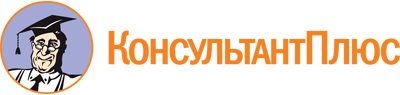 Приказ Уполномоченного по правам человека в Пермском крае от 09.03.2023 N 5-од
"Об утверждении Положения об Экспертном совете при Уполномоченном по правам человека в Пермском крае"Документ предоставлен КонсультантПлюс

www.consultant.ru

Дата сохранения: 30.06.2023
 